Открыта регистрация на программу «Цифровой инженер ПТО»Цель программы – дать студентам все необходимые знания о текущем состоянии строительной отрасли в России, последних диджитал-трендах, а также научить работать с цифровой исполнительной документацией и современными IT-продуктами для стройки.Программа состоит из следующих модулей:Модуль 1. Нормативно-правовые аспекты сферы строительства. Регулирование строительстваМодуль 2. Исходно-разрешительная, проектная и рабочая документация для строительства, реконструкции объектов капитального строительстваМодуль 3. Проектная и рабочая документация для строительства, реконструкции объектов капитального строительстваМодуль 4. Разработка и ведение организационно-технологической и исполнительной документации строительной организацииМодуль 5. Организация работ в строительствеМодуль 6. Введение в технологии информационного моделированияМодуль 7. Применение технологий информационного моделирования в ПТОСрок освоения программы 72 академических часа. По окончанию обучения выдается удостоверение о повышении квалификации.Для студентов участие в программе бесплатное!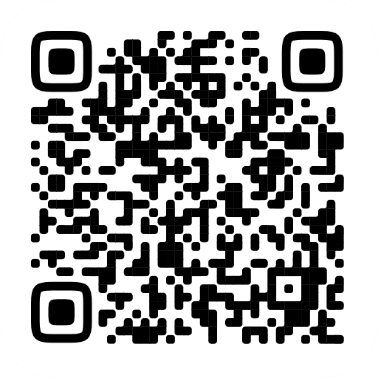 Регистрация на программу по ссылке или qr-коду 